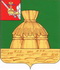 АДМИНИСТРАЦИЯ НИКОЛЬСКОГОМУНИЦИПАЛЬНОГО РАЙОНАПОСТАНОВЛЕНИЕ24.09.2021 года                                                                                                       № 855г. НикольскОб утверждении Порядка приведения самовольно переустроенного и (или) перепланированного помещения в многоквартирном доме в прежнее состояниеРуководствуясь статьей 29 Жилищного кодекса Российской Федерации, Федеральным законом от 6 октября 2003 года № 131-ФЗ «Об общих принципах организации местного самоуправления в Российской Федерации», администрация Никольского муниципального районаПОСТАНОВЛЯЕТ:Утвердить прилагаемый Порядок приведения самовольно переустроенного и (или) перепланированного помещения в многоквартирном доме в прежнее состояние.2. Определить отдел по муниципальному хозяйству, строительству, градостроительной деятельности и природопользованию Управления народно-хозяйственного комплекса администрации Никольского муниципального района уполномоченным структурным подразделением на подготовку, подписание и направление предупреждений собственникам и нанимателям жилых помещений об устранении последствий самовольно переустроенного и (или) перепланированного жилого помещения от имени администрации Никольского муниципального района.	3. Настоящее постановление вступает в силу после официального опубликования в районной газете «Авангард».4. Контроль за исполнением настоящего постановления оставляю за собой.Руководитель администрацииНикольского муниципального района                                                    А.Н. БаданинаУТВЕРЖДЕНпостановлением администрацииНикольского муниципального районаот 24.09.2021 года № 855ПОРЯДОКприведения самовольно переустроенного и (или) перепланированного
помещения многоквартирного дома в прежнее состояниеОбщие положенияПорядок приведения самовольно переустроенного и (или) перепланированного помещения в прежнее состояние (далее - Порядок) разработан в соответствии со статьей 29 Жилищного кодекса Российской Федерации.Настоящий Порядок распространяется на собственников помещений и нанимателей помещений по договору социального найма многоквартирных домов, допустивших самовольное переустройство и (или) перепланировку помещения.Переустройство и (или) перепланировка помещения в многоквартирном доме, проведенные при отсутствии основания, предусмотренного частью 6 статьи 26 Жилищного кодекса РФ, или с нарушением проекта переустройства и (или) перепланировки, представлявшегося в соответствии с пунктом 3 части 2 статьи 26 Жилищного кодекса РФ, являются самовольными.Лицо, самовольно переустроившее и (или) перепланировавшее помещение, несет предусмотренную законодательством Российской Федерации ответственность.Под приведением помещения в прежнее состояние понимается производство работ, в результате которых помещение будет соответствовать тем качественным и количественным характеристикам, которые существовали до начала самовольного переустройства (или) самовольной перепланировки данного помещения.	1.3. Приведение помещения в прежнее состояние после самовольного переустройства и (или)	самовольной перепланировки осуществляется собственником (нанимателем жилого помещения) в срок, установленный             пунктом 2.6 настоящего Порядка.Основные положения2.1. Отдел по муниципальному хозяйству, строительству, градостроительной деятельности и природопользованию Управления народно-хозяйственного комплекса администрации Никольского муниципального района (далее -уполномоченное структурное подразделение) осуществляет мероприятия, направленные на приведение самовольно переустроенного и (или) перепланированного помещения в прежнее состояние, на основании обращений органов государственной власти, органов местного самоуправления, организаций и граждан, из средств массовой информации о самовольном переустройстве и (или) перепланировке помещения, а также материалы проверок органов муниципального контроля.Уполномоченное структурное подразделение в течение 10 календарных дней с момента получения обращения, указанного в пункте 2.1 настоящего Порядка:проверяет наличие (отсутствие) решения органа местного самоуправления о согласовании или об отказе в согласовании переустройства и (или) перепланировки помещения;запрашивает в бюро технической инвентаризации копию технического паспорта (кадастрового паспорта) помещения;направляет собственнику (нанимателю жилого помещения), осуществившему самовольное переустройство и (или) перепланировку уведомление о проведении обследования помещения в связи с поступившим в уполномоченное структурное подразделение обращением с указанием в нем даты и времени проведения обследования по форме согласно приложению 1 к Порядку.По результатам обследования помещения на предмет проведения в нем переустройства и (или) перепланировки уполномоченное структурное подразделение составляет акт обследования по форме согласно приложению № 2 к настоящему Порядку в течение 1 рабочего дня со дня обследования помещения.При отказе собственника (нанимателя) в обеспечении доступа в помещение уполномоченное структурное подразделение вправе обратиться за оказанием содействия в правоохранительные органы.В течение трех календарных дней со дня обследования помещения уполномоченное структурное подразделение направляет заказным письмом или вручает собственнику (нанимателю жилого помещения) под роспись требование о приведении помещения в прежнее состояние с указанием срока по форме согласно приложению 3 к Порядку.Срок приведения самовольно переустроенного и (или) перепланированного помещения в прежнее состояние определяется уполномоченным структурным подразделением с учетом характера и сложности выполненных работ по переустройству и (или) перепланировке и не может превышать трех месяцев со дня получения собственником (нанимателем) письменного требования.В случае если при обследовании помещения будет установлено, что в ходе выполнения работ по переустройству и (или) перепланировке были затронуты несущие конструкции здания, то в требовании о приведении помещения в прежнее состояние дополнительно сообщается о необходимости выполнения указанных в нем работ в соответствии с проектом, разработанным физическим или юридическим лицом, соответствующим требованиям13действующего законодательства.Собственник (наниматель жилого помещения) осуществляет приведение самовольно переустроенного и (или) перепланированного помещения в прежнее состояние в пределах срока, установленного в соответствии с пунктом 2.6 настоящего Порядка, и по окончании работ письменно уведомляет об этом уполномоченное структурное подразделение.В течение 5 рабочих дней с даты поступления уведомления или окончания срока для приведения переустроенного и (или) перепланированного помещения в прежнее состояние уполномоченное структурное подразделение производит повторное обследование помещения и составляет акт о приемке (отказе в приемке) работ по приведению помещения в прежнее состояние по форме согласно приложению № 4 к настоящему Порядку.Уполномоченное структурное подразделение в срок не позднее 3 рабочих дней со дня составления акта о приеме работ по приведению помещения в прежнее состояние направляет данный акт в организацию, осуществляющую государственный учет объектов недвижимого имущества.Если соответствующее помещение не приведено в прежнее состояние в указанный в уведомлении срок, уполномоченное структурное подразделение в течение 5 рабочих дней со дня истечения срока приведения самовольно переустроенного и (или) перепланированного жилого помещения в прежнее состояние составляет акт о неисполнении требований по форме согласно приложению № 5 к настоящему Порядку.В случае отказа собственника (нанимателя) от подписания акта в нем делается соответствующая отметка.	2.12. В случае если собственник (наниматель жилого помещения по договору социального найма) самовольно переустроенного или перепланированного помещения не привел его в прежнее состояние в установленный в требовании срок и не предоставил решения суда о сохранении помещения в переустроенном и (или) перепланированном состоянии, администрация Никольского муниципального района в соответствии с частью 5 статьи 29 Жилищного кодекса РФ направляет исковое заявление в суд:к собственнику - о продаже с публичных торгов такого помещения с выплатой собственнику вырученных от продажи такого помещения средств за вычетом расходов на исполнение судебного решения с возложением на нового собственника такого помещения обязанности по приведению его в прежнее состояние;к нанимателю жилого помещения по договору социального найма - о расторжении данного договора с возложением на собственника такого жилого помещения, являвшегося наймодателем по указанному договору, обязанности по приведению такого жилого помещения в прежнее состояние.Исковое заявление направляется в суд в течение 30 календарных дней со дня составления акта о неисполнении требований, установленного пунктом 2.11 настоящего порядка.14Приложение 1 к Порядкуприведения самовольно переустроенного и (или) перепланированного помещенияв прежнее состояниеУВЕДОМЛЕНИЕо проведении обследования помещения
в многоквартирном домеКому(фамилия, имя, отчество - для граждан;полное наименование организации - для юридических лиц)Куда(почтовый индекс и адрес гражданина, юридического лица)Отдел по муниципальному хозяйству, строительству, градостроительной деятельности и природопользованию Управления народно-хозяйственного комплекса администрации Никольского муниципального района просит Васобеспечить доступ(дата, месяц, год и время)в помещение многоквартирного жилого дома, расположенное по адресу:, дом , улицадля проведения необходимого обследования на предмет выявления факта
проведения самовольного переустройства и (или) перепланировки помещения вмногоквартирном доме.«   »                              г.                                                               / /должность подпись ФИО15Приложение 2 к Порядкуприведения самовольно переустроенного и (или) перепланированного помещенияв прежнее состояниеАКТ №	обследования помещения в многоквартирном доме20	года		(дата)			(место составления акта)Основание:присутствовали:Адрес обследуемого помещения:Собственник (наниматель) помещения:В результате обследования установлено:ЗАКЛЮЧЕНИЕ:Акт составлен в присутствии собственника (нанимателя) помещенияПодписи присутствовавших при обследованииПриложение 3 к Порядкуприведения самовольно переустроенного и (или) перепланированного помещенияв прежнее состояниеТРЕБОВАНИЕоб устранении выявленных нарушений
и приведении самовольно переустроенного
и (или) перепланированного помещения
в многоквартирном доме в прежнее состояние
или в состояние, соответствующее проекту
переустройства и (или) перепланировкиКому	(фамилия, имя, отчество - для граждан;полное наименование организации - для юридических лиц)Куда(почтовый индекс и адрес гражданина, юридического лица)Отдел по муниципальному хозяйству, строительству, градостроительной деятельности и природопользованию Управления народно-хозяйственного комплекса администрации Никольского муниципального района требует всрок(дата, месяц, год)устранить выявленные нарушения(указать вид(ы) нарушения)и привести самовольно переустроенное и (или) перепланированное помещение вмногоквартирном доме в прежнее состояние.«	»	г.	//Приложение 4 к Порядкуприведения самовольно переустроенного и (или) перепланированного помещенияв прежнее состояниеАКТ №	акт о приемке (отказе в приемке) работ
по приведению самовольно переустроенного
и (или) перепланированного помещения в прежнее
состояние (в состояние, соответствующее
проекту переустройства и (или) перепланировки)20	года		(дата)	(место составления акта)Состоялось обследование помещения по адресу:в присутствии собственника (нанимателя) помещенияВ результате обследования установлено:1. К приемке предъявлены следующие работы:2. Имеется (отсутствует) проектная документация:(нужное подчеркнуть, указать наименование проектной организации,если работы выполнялись в соответствии с проектной документацией)Выполнение работ осуществлялось:(указать: самостоятельно или подрядчиком; наименование (Ф.И.О.) подрядчика в случае осуществления работ по договору подряда)Работы выполнялись в период:начало: "	"	20	года,окончание: "	"	20	года.ЗАКЛЮЧЕНИЕ:Требование администрации Никольского муниципального района от   "	    " 	     20    г.  №(выполнено/не выполнено)Помещение(приведено/не приведено в прежнее состояние, соответствующее кадастровому паспорту помещения,в состояние, соответствующее проекту переустройства и (или) перепланировки помещения)Подписи специалистов, обследовавших помещение:Акт составлен в присутствии собственника (нанимателя) помещенияПриложение 5 к Порядкуприведения самовольно переустроенного и (или) перепланированного помещенияв прежнее состояниеАКТ №	о неисполнении требования об устранении
выявленных нарушений и приведении самовольно
переустроенного и (или) перепланированного
помещения в многоквартирном доме в прежнее
состояние или в состояние, соответствующее
проекту переустройства и (или) перепланировки20	годаОснование:Мероприятия по приемке работ по устранению выявленных нарушений и приведении самовольно переустроенного и (или) перепланированного помещения в многоквартирном доме в прежнее состояние проводили:(Ф.И.О., должность должностных лиц, проводящих приемку работ)Произведено обследование помещения в многоквартирном доме по адресу:В присутствии собственника (нанимателя) помещения в многоквартирном доме:Установлено, что собственником (нанимателем) помещения вмногоквартирном доме не исполнено требование от	№	20	года об устранении выявленных нарушений и приведениисамовольно переустроенного и (или) перепланированного помещения в
многоквартирном доме в прежнее состояние в установленный ему срок.«	»	г.	//